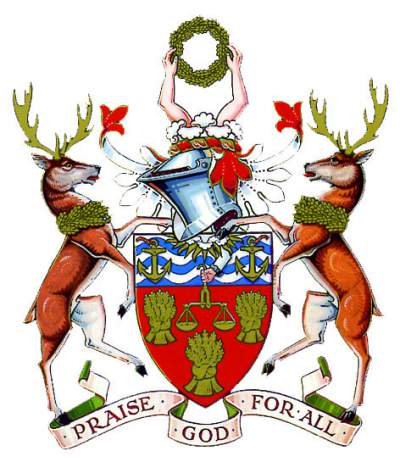 The information provided on this application form is used solely for the purpose of processing your request.  Any personal details are stored only for as long as you are a member of the Worshipful Company of Bakers.  It will not be used for any other purpose or passed to any third party.Due to recent events in the City of London the Company is compiling a risk strategy which may include background checks on applicants.Name in full	Title ............. Surname .................................................  Forenames ...........................................................................(In Capitals)            	                                                                              Former or Maiden Name ............................................................................................................................................Profession or Business Occupation .............................................................................................................................................................Address		(a) Business 	………..................................................................................................................................................................................................................................................................................................     Telephone ..................................................................................Post Code ..........................................................      Email Address ...................................................................................................................................................... (b) Residence  ................................................................................................................................................................................................................................................................................................................... 		     Telephone ..................................................................................Post Code .......................................................... 		     Email Address .......................................................................................................................................................State if communications should be sent to Business or Residence Address ...............................................................................................Titles, Decorations and Qualifications ..........................................................................................................................................................Date of Birth ....................................................................	Place of Birth .................................................................................................  Date of Admission of Father/Mother to Livery?	.......................................................................................................................................Has the Candidate's name been changed since Birth? ...............................................................................................................................(If so the Deed Poll, Marriage certificate or other evidence of the change of name should be forwarded to the Clerk for inspection)Is the Candidate a Freeman of the City? ....................................................................................................................................................(If yes please give date of Admission shown on Freedom Certificate)The Candidate's Nationality ........................................................................................................................................................................Was Citizenship acquired by Birth or by Naturalisation? ..............................................................................................................................Please give particulars of any previous Nationality held. .............................................................................................................................Has the proposal of the Candidate for the Freedom or Livery of any other City Company been declined?..................................................Is the Candidate a Liveryman of any other Company or Companies, and if so which?.................................................................................How long has proposer known the Candidate? .............................................................................................................................................How long has seconder known the Candidate? ............................................................................................................................................Has Candidate been informed of the amount of the Fines and Fees payable if proposal accepted?  ........................................................….       Brief statement of the Candidate's career including any public or other appointments or directorships held.I have read and understood the procedure for making application for the Freedom and Livery and undertake to attend at my own expense the Livery Society Special Seminar and other such functions as and when they may be notified to me.  The Fines and Fees applicable to my application have been explained to me and I understand that these will be payable if the proposal is accepted at the rate agreed by the Court from time to time including the payment of Quarterage annually. I also attach the non-refundable deposit fee of £100.00 which is included in the Freedom Fine. NOTE - In accordance with the requirements of the Court of Aldermen, the Candidate, on making application for the City Freedom, will be required to sign the following declaration:I declare that I have never been adjudged Bankrupt, nor made any composition or arrangements with my creditors in respect of which I have not paid 100p in the £, nor ever been convicted of any criminal offence.Signature of Candidate ........................................................................................................................................................................................................We recommend the Candidate for membership deeming them, from personal knowledge, to be a fit and proper person for admission, having known them for the respective periods above stated. Signature of Proposer ..........................................................................Name (Please print)...............................................................................................Signature of Seconder .........................................................................Name (Please print)...............................................................................................(Either Proposer or Seconder must be a Member of the Court of Assistants)Date received ..................................................................Clerk………………………...........................................................................................................Revised 2020					Reference:  